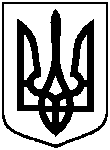 СУМСЬКА МІСЬКА ВІЙСЬКОВА АДМІНІСТРАЦІЯСУМСЬКОГО РАЙОНУ СУМСЬКОЇ ОБЛАСТІНАКАЗвід 29.12.2023 року                                    м. Суми                          № 157 – СМР З метою підготовки земельної ділянки для подальшого її продажу або прав на неї на аукціоні, відповідно до статей  20, 79-1, 123, 124, 134, 135, 136 Земельного кодексу України, статті 50 Закону України «Про землеустрій», Указу Президента України № 720/2023 від 31 жовтня 2023 року «Про утворення військової адміністрації», враховуючи рекомендації постійної комісії з питань архітектури, містобудування, регулювання земельних відносин, природокористування та екології Сумської міської ради (протокол від                   31 жовтня 2023 року № 72), керуючись пунктом 26 частини другої та пунктом 8 частини шостої статті 15 Закону України «Про правовий режим воєнного стану»НАКАЗУЮ:Надати Департаменту забезпечення ресурсних платежів Сумської міської ради () дозвіл на розроблення проекту землеустрою щодо відведення земельної ділянки за адресою: м. Суми, проспект Михайла Лушпи, 13, площею 0,0110 га, кадастровий номер: 5910136300:01:005:0042, у зв’язку зі зміною її цільового призначення із земель житлової та громадської забудови; для будівництва та обслуговування інших будівель громадської забудови (код виду цільового призначення-03.15) на землі житлової та громадської забудови; для будівництва та обслуговування будівель торгівлі (код виду цільового призначення-03.07).Начальник                                                                             Олексій ДРОЗДЕНКОПро надання Департаменту забезпечення ресурсних платежів Сумської міської ради дозволу на розроблення проекту землеустрою щодо відведення земельної ділянки у зв’язку зі зміною її цільового призначення за адресою: м. Суми,                        проспект Михайла Лушпи, 13